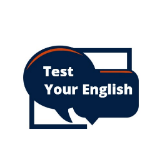 How to introduce company services 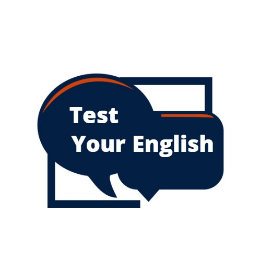 	1.  Basic info head office/headquartersworkforceduty hoursoffer/services on the marketdeadlinecooperation
company namemission
 foundation 2. Basic infoOur head office is (located) in …We employ … people. We’re an online marketing company which…shareholderstakeholderchief accountantinternsboard of directorsmarketing directorproduct manager3. General questions from potential clientsWhat services do you provide?How long have you been on the market?
What’s your mission?What does make you stand out from the rest?What are the three pillars of the company?
Why should I choose you?
How do reviews may increase sales?4. SEO – basic stuffkeywords indexing
website trafficsearch engine
intentrankingorganic search resultsfeatured snippet5.  SEO - abbreviations SERPKPIDNSALTccTLD
CTR
CMS
CRO
CSSKPI6. SEO 2keyword stuffing
long-tail keywords
sitemap
query above the foldbounce ratebreadcrumbcachecanonical URL7. SEO 3conversioncrawl budgetde-indexbacklinkeditorial linkVestSuitTracksuitBelt 8. Marketing servicesMarketing strategiesAdvertising campaignsMarketing training sessionsWeb analytics SEO Social mediaMarketing automationContent marketing9.  Engagement metricsClick-through rateConversion rateBounce rateTime on page/siteNew vs. returning visitorsFrequency and recencyDwell time10. Marketing strategies 2Step-by-step Set realistic goals and select proper KPICompare x with competitionMonitor the efficacy ofConduct an auditReputation managementThe optimal budgetTake an advantage overMulti-channel communication11.Benefits of marketing strategiesdelineate/specify methods of promotiondetermine advantages of x over competition improve communication real capabilitiesgive/constitute tools foranticipate problems and threats12. Sequencing thoughtsIn the beginning I would like to …Now we will move on to …I want to expand on …We will go back to it later. At this point I must …It’s worth noting that…After/Before that…You have to take into consideration that…13. Product/services reviewsFeedbackContent creatorHave the edge on competitorsImprove brand imageDo marketing Take a buying action Transactional reviewsNon-transactional reviewsThe Omnibus directive14. Pronunciation Specific SuccessDelineateCredibilityInsightfulRating Shoulder to shoulderMake an impact Customer awareness